Zabawy logopedyczne dla przedszkolaka      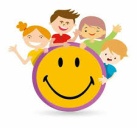 Zgadnij , co kryją rebusy. Nazwij obrazki i nowopowstałe przedmioty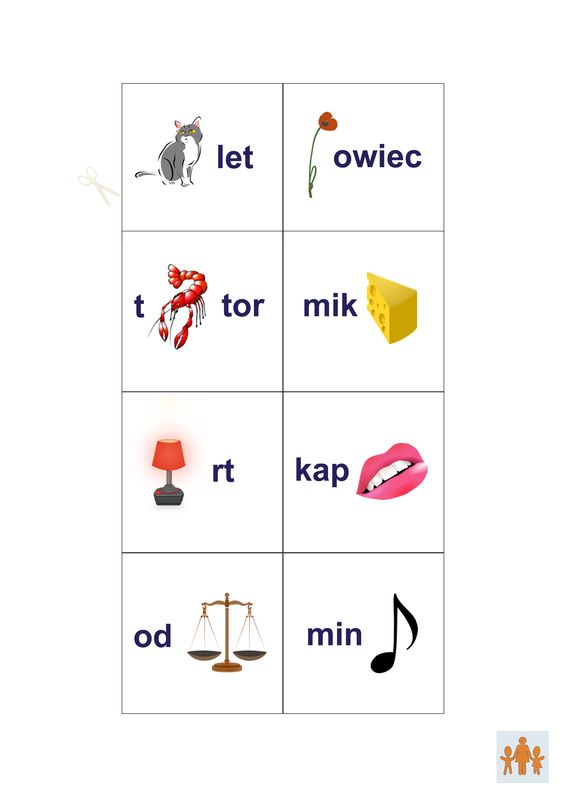 Jakie dźwięki wydają zwierzęta? Powiedz je, następnie wytnij po linii przerywanej wyrazy i przyklej pod odpowiednim zwierzątkiem.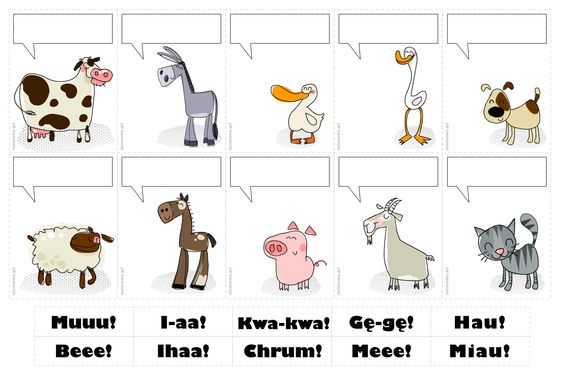                          Miłej zabawy 